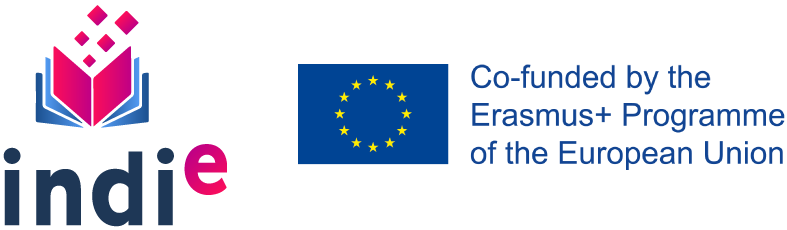 Το INDieOpen (https://indieopen.upct.es/explore) είναι μια ψηφιακή  πλατφόρμα διαχείρισης της μάθησης  (LMS (Learning Management System-LMS).Αξιοποιείται από εκπαιδευτικούς καθώς περιλαμβάνει πρόγραμμα επεξεργασίας και εργαλεία για τη δημιουργία ψηφιακών, πολυμεσικών μαθημάτων, τα οποία διαφοροποιούνται ανάλογα με κριτήρια αλληλουχίας  (π.χ. μάθημα, εκπαιδευτικό πλαίσιο, ηλικία μαθητών, γλώσσα,  κ.α.)Είναι επίσης ένα αποθετήριο Ανοιχτών Εκπαιδευτικών Πόρων, όπου μπορούν να δημοσιευτούν τα μαθήματα και να διαμοιραστούν με άλλους εκπαιδευτικούς.Το INDIeOpen παρέχει στους εκπαιδευτικούς την ευκαιρία να δημιουργήσουν εύκολα πλούσιο, διαδραστικό, ψηφιακό περιεχόμενο ή να επαναχρησιμοποιήσουν, και ενδεχομένως να τροποποιήσουν, μαθήματα που μοιράζονται άλλοι συγγραφείς στο INDIeOpen. Με αυτόν τον τρόπο οι εκπαιδευτικοί μπορούν να σχεδιάσουν προσεκτικά το εκπαιδευτικό υλικό τους έτσι ώστε να υποστηρίζει τις στρατηγικές τους ή να εφαρμόσουν εξατομικευμένη μάθηση για να ενισχύσουν την εμπλοκή των μαθητών.  Οι ενότητες και τα μαθήματα στο INDIeOpen μπορούν να συνδεθούν από οποιοδήποτε LTI συμβατή e-learning πλατφόρμα ή εφαρμογή, γεγονός που τις καθιστά κατάλληλες για χρήση ως μέρος της εργαλειοθήκης του εκπαιδευτικού.Επιπλέον, το πρόγραμμα επεξεργασίας επιτρέπει στους εκπαιδευτικούς να δημιουργήσουν πολλές πιθανές ακολουθίες ή συνδυασμούς μαθησιακών ενοτήτων, καθορίζοντας τα κριτήρια για να προχωρήσουν στην επόμενη ενότητα ή ακολουθώντας διαφορετική πορεία για την ενίσχυση των μαθησιακών στόχων. Τα κριτήρια μπορεί να είναι απλώς διαδοχικά, πράγμα που σημαίνει ότι μετά την ολοκλήρωση μιας ενότητας ακολουθεί η επόμενη ( ευθεία πορεία), ή μπορεί να είναι υπό όρους, με βάση το σκορ που επιτυγχάνεται από τους μαθητές στην ενότητα υπό συζήτηση.Η υπό όρους ακολουθία επιτρέπει το άνοιγμα διαφορετικών διαδρομών ανάλογα με την απόκτηση δεξιοτήτων από τους μαθητές, όπως για παράδειγμα, οι μαθητές κατευθύνονται σε ενισχυτική διδασκαλία.Η αλληλεπίδραση των μαθητών με τα μαθήματα καταγράφεται σύμφωνα με το πρότυπο IMS Caliper και ένας αναλυτικός πίνακας εκπαιδευτικών δεδομένων διατίθεται στους εκπαιδευτικούς. Αυτό τους επιτρέπει να παρακολουθούν την αλληλεπίδραση της τάξης με το εκπαιδευτικό υλικό (χρόνος που αφιερώνεται, ολοκλήρωση των στόχων κ.λπ.) και να ελέγχουν την εμπλοκή των μαθητών ή την αποτελεσματικότητα της παιδαγωγικής μεθόδου. Οι μαθητές έχουν επίσης πρόσβαση στα δικά τους αναλυτικά δεδομένα έτσι ώστε να ενθαρρύνεται η αυτόνομη μάθηση.Το INDIeOpen αναπτύχθηκε στα πλαίσια του προγράμματος Erasmus+INDIe, το οποίο δημιουργήθηκε από την Ευρωπαϊκή Επιτροπή με 11 εταίρους από τρεις χώρες. Στο δίκτυο σήμερα υπάρχουν συνολικά έξι σχολεία και δύο πανεπιστήμια που χρησιμοποιούν την πλατφόρμα για τη δημιουργία ψηφιακού περιεχομένου. Οι παραγόμενοι πόροι ήταν ιδιαίτερα πολύτιμοι κατά τη διάρκεια του εγκλεισμού λόγω της πανδημίας. Το Universidad Politécnica de Cartagena χρησιμοποιεί επίσης το INDIeOpen για παραγωγή διαδικτυακών μαθήματων για την επαγγελματική ανάπτυξη του προσωπικού του.Όλοι οι εταίροι του INDIe μοιράζονται ένα κοινό όραμα σύμφωνα με το οποίο η συνεργασία, ο διαμοιρασμός, οι ανοιχτοί εκπαιδευτικοί πόροι και η καινοτομία είναι κλειδιά για μια καλύτερη μαθησιακή εμπειρία. Είναι υπέρμαχοι της καθολικής και χωρίς αποκλεισμούς εκπαίδευσης όπου ο θετικός αντίκτυπος της τεχνολογίας φτάνει σε όλους. Ένα νέο έργο Erasmus+ δημιουργήθηκε με τη συμμετοχή συνεργατών με πολυετή εμπειρία στην εκπαίδευση, για μαθητές με αναπηρίες για να διασφαλιστεί η προσβασιμότητα τους στα μαθήματα που δημιουργούνται στο INDIeOpen: Το INDIe4All είναι το μέλλον του INDIe.Επισκεφτείτε το αποθετήριο INDIeOpen για να βρείτε μαθήματα από συναδέλφους που διδάσκουν σε σχολεία εταίρους του προγράμματος (1ο ΓΕΛ Λιβαδειάς, 7ο Δημοτικό Λιβαδειάς,  2ο Δημοτικό Λιβαδειάς)  ή από ξένους συναδέλφους.https://indieopen.upct.es/search?type=CONTENTΕπισκεφτείτε το blog και το twitter του προγράμματος για να μάθετε περισσότερα για το πρόγραμμα:http://indie.upct.es/https://twitter.com/indie_eu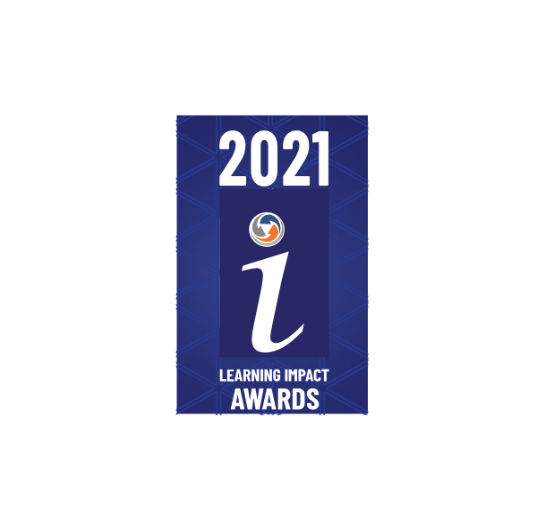 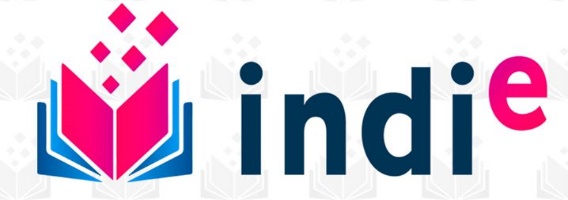 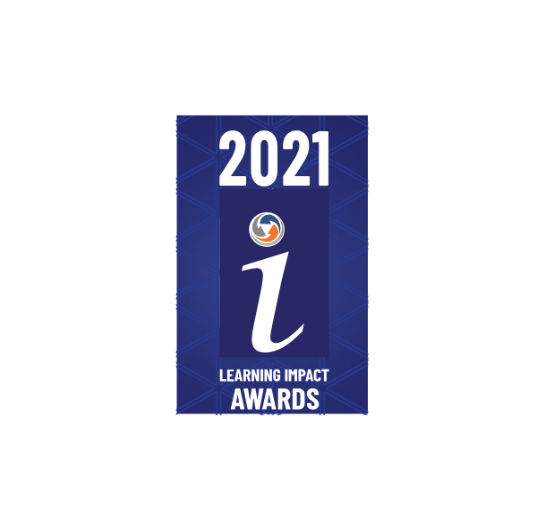 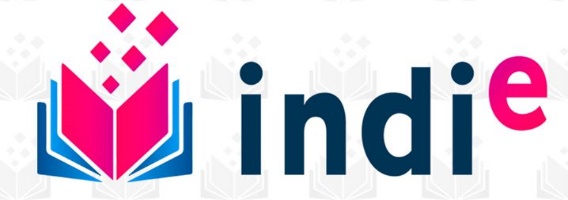 Υπέροχα νέα για το Erasmus+ INDIe, πρόγραμμα Τα έργα INDIe και INDIe4All ήταν υποψήφια για τα βραβεία IMS Global Learning Impact/(Learning Impact Awards: The Future of EdTech Starts Here|IMS Global Learning Consortium) και επιλέχθηκαν να προχωρήσουν στον τελικό γύρο!Το IMS Global (IMS Global Learning Consortium |) είναι ένας κορυφαίος σε παγκόσμιο επίπεδο, μη κερδοσκοπικός οργανισμός, που προωθεί την διαλειτουργικότητα, την καινοτομία και την ποιότητα στα μαθησιακά αποτελέσματα.Έχει περισσότερα από 600 θεσμικά μέλη όπως τη Google, Microsoft, Moodle, Oracle, κ.α, και εκδοτικούς οίκους  όπως την Pearson, Santillana και πολλούς άλλους. Η IMS Global είναι υπεύθυνη για πολλά πρότυπα διαλειτουργικότητας, για παράδειγμα το LTI, που χρησιμοποιούν οι πλατφόρμες ηλεκτρονικής μάθησης, στις οποίες βασίζεται το INDIeOpen και παρέχει πιστοποίηση εάν τα μέλη της έχουν προϊόντα που συμμορφώνονται με τα πρότυπα της. Πέρυσι υπήρξαν 23 φιναλίστ και μεταξύ των νικητών των μεταλλίων των τελευταίων ετών συγκαταλέγονται σπουδαία ιδρύματα όπως τα Berkeley, Blackboard, Tecnológico de Monterey, Santillana κ.λπ.Είναι πραγματικά μεγάλη επιτυχία για το INDIe που έχει επιλεγεί για τον τελικό διαγωνισμό! Οι συντονιστές θα προετοιμάσουν ένα βίντεο του προγράμματος διάρκειας 4 λεπτών και θα παρουσιάσουν το έργο σε μια ομάδα εμπειρογνωμόνων στις αρχές Μαΐου. Οι νικητές των μεταλλίων θα ανακοινωθούν περίπου στις 25 Μαΐου.Αυτή ήταν η κατάλληλη στιγμή για την πρόταση επειδή το INDIeOpen είναι τώρα διαθέσιμο: INDIeOpen (upct.es), οι betatesters δοκιμάζουν τις λειτουργίες της πλατφόρμας και, πολύ σύντομα, όλοι οι χρήστες του INDIeAuthor θα έχουν τη δυνατότητα να μεταφέρουν τα μαθήματά τους και το λογαριασμό τους στη νέα INDieOpen πλατφόρμα.Η επιλογή του INDIe για τον τελικό γύρο είναι από μόνη τη  μια ισχυρή δράση διάχυσης και αναγνώρισης της ποιότητας των αποτελεσμάτων του. Ευχαριστούμε όλους εσάς για τη συμβολή σας στο να κάνετε το INDIe ένα εξαιρετικό εργαλείο και αποθετήριο, και πολλά άλλα θα έρθουν!)Mathieu Kessler and the CPCD team, coordinator of Erasmus+ IndieCathedral of Statistics and Operational InvestigationDepartment of Applied Mathematics and StatisticsCartagena Polytechnic University